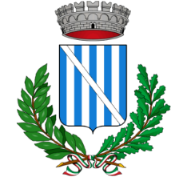 COMUNE DI MIRABELLA IMBACCARICITTA’ METROPOLITANA DI CATANIALETTERA DI INVITO A PROCEDURA NEGOZIATA SVOLTA IN MODALITA’ TELEMATICA PER L’AFFIDAMENTO DEI LAVORI DI “ MANUTENZIONE STRAORDINARIA DELLA STRADA ESA POGGIO VIGNAZZAIN CONTRADA SOTTOMINNELLI DANNEGGIATA DAGLI EVENTI ALLUVIONALI AVVENUTI NEL MESE DI OTTOBRE 2018” – OCDPC 558/2018 – INTERVENTO COD S1_CT_1251 -  CUP  H17H19002580001 – CPV 45233141-9 – CIG 83486915C2IL COMUNE DI MIRABELLA IMBACCARIINVITACodesta spett.le Impresa, in quanto sorteggiata tra gli operatori economici aderenti al relativo avviso per manifestazione di interesse, a partecipare alla procedura negoziata in oggetto presentando apposita offerta.OGGETTO: Gara in modalità telematica da espletarsi mediante procedura negoziata, ai sensi dell’art. 36 comma 2 lett. c) del D.Lgs. 50/2016 e ss.mm.ii., relativa all’affidamento dei lavori attinenti alla realizzazione della “Manutenzione straordinaria della strada ESA Poggio Vignazza in Contrada Sottominnelli danneggiata dagli eventi alluvionali avvenuti nel mese di ottobre 2018” – OCDPC 558/2018 – Intervento COD. S1_CT_1251 - Allo scopo si forniscono le informazioni utili di seguito indicate.STAZIONE APPALTANTE E PUNTI DI CONTATTO Comune di Mirabella Imbaccari, Piazza Vespri, n. 1 – C.A.P. 95040 Mirabella Imbaccari (CT) – C.F/ 82001750874 - P.I/01110350871 – tel. 0933 990031 e-mail:infrastrutture@comune.mirabellaimbaccari.ct.it        pec:ufficiotecnico@pec.comune.mirabellaimbaccari.ct.it Responsabile: Dott. Ing. Adriano Salvatore DI FRANCISCADESCRIZIONE DELL’INTERVENTOL’Appalto ha per oggetto l’esecuzione di lavori di manutenzione straordinaria della strada ESA Poggio Vignazza in contrada Sottominnelli che prevedono il rifacimento di cunette, muretti, fondazione e pavimentazione stradaleLUOGO DI ESECUZIONE DEI LAVORIComune di Mirabella Imbaccari – Codice Istat 087028 – C.da SottominnelliIMPORTO DELL’APPALTOImporto complessivo dell’appalto, calcolato a misura, è pari ad € 191.722,69, di cui € 5.751,68 per oneri per la sicurezza speciale a Corpo non soggetti a ribasso.  L’importo soggetto a ribasso è pari ad € 185.971,01. Costo della manodopera € 14.207,38.L’appalto non è suddivisibile in lotti funzionali (art. 3 c.1 lett.qq) D.Lgs. 50/2016 es.m.i.)in relazione alla omogeneità della lavorazione in oggetto.CATEGORIE INTERVENTOI lavori sono ascrivibili alla categoria prevalente OG3, a qualificazione obbligatoria, per € 191.722,69 (importo soggetto a ribasso € 185.971,01) – Codice CPV n. 45233141-9.TERMINE DI ESECUZIONE E CONSEGNA LAVORIIl termine per l’esecuzione dei lavori è stabilito in 110 giorni naturali e consecutivi decorrenti dalla data del verbale di consegna;La Stazione appaltante potrà procedere in via d’urgenza alla consegna dei lavori, anche nelle more della stipulazione formale del contratto, nei casi di cui all’art. 32 c. 8 del D.Lgs. 50/2016.FINANZIAMENTOFondi dell’OCDPC 558/2018DOCUMENTI DI GARA: i documenti della procedura di gara in oggetto sono costituiti dai seguenti elaborati:Lettera di invito Documentazione progettuale costituita dagli elaborati di seguito descritti:Planimetria di interventoComputo metrico estimatoElenco prezzi unitariSchema di contratto capitolato speciale d’appaltoTIPO DI PROCEDURANegoziata ai sensi dell’art. 36 c. 2 lett c), previa consultazione di 10 operatori economici individuati sulla base della relativa indagine di mercato ed in possesso dei requisiti di carattere generale e speciale ivi previsti .REQUISITI DI PARTECIPAZIONE Gli operatori economici devono essere in possesso dei requisiti di seguito indicati:1. Requisiti di ordine generale:Assenza di cause di esclusione di cui all’art. 80 del D.Lgs. 50/2016 e ss.mm.ii. nonché delle ulteriori situazioni soggettive che comportano l’incapacità di contrarre con la P.A. compresi i provvedimenti interdittivi di cui all’art. 14 del D.Lgs. n. 81/2008 ed il divieto di cui all’art. 53 e 16-ter del D.Lgs. n. 165/2001. Per gli operatori economici, in relazione alla natura delle lavorazioni, vi è l’obbligo di inserimento nelle così dette white list istituita presso le Prefetture della provincia in cui hanno la loro sede, con riferimento alle seguenti attività che sono soggette a tentativi di infiltrazione mafiosa: a – trasporto di materiale a discarica per conto terzi;b – estrazione, fornitura e trasporto di terra e materiali inerti;c – confezionamento, fornitura e trasporto di calcestruzzo e di bitume.Nel caso in cui l’operatore economico non possedesse uno o più requisiti di cui sopra, la relativa lavorazione, dovrà essere affidata ad altra ditta, avvalendosi del subappalto nei limiti di importo stabiliti dalla legge. Il subappalto è disciplinato ai sensi dell’art. 105 co. 2 del Codice, ed è ammesso nella misura massima del 40% dell’importo del contratto. Si rammenta che i soggetti affidatari dei contratti di subappalto non devono aver partecipato alla procedura per l’affidamento del presente appalto ai sensi dell’art. 105 comma 4 lett. a) del D.Lgs. 50/2016 e ss.mm.ii. L’esecutore che intende avvalersi del subappalto deve presentare alla Stazione Appaltante apposita istanza con allegata la documentazione prevista dall’art. 105, commi 7 e 18, del D.Lgs. 50/2016. In caso di subappalto non autorizzato dall’Amministrazione, fermo restando il diritto per l’eventuale risarcimento del danno, il contratto è risolto di diritto.La verifica del possesso dei requisiti di carattere generale ed economico finanziario avverrà attraverso l’utilizzo del sistema AVCPass, reso disponibile dall’Autorità di vigilanza sui contratti pubblici di lavori, servizi e forniture, le cui funzioni e i cui compiti, in seguito al D.L. 90/2014, sono stati trasferiti in capo all’ANAC, Autorità Nazionale Anticorruzione. Pertanto, tutti i soggetti interessati a partecipare alla procedura devono, obbligatoriamente, registrarsi al sistema AVCPass, accedendo all’apposito link sul portale dell’Autorità (servizi – AVCPass), secondo le istruzioni ivi contenute, nonché acquisire il PASSOE.2. Requisiti di idoneità professionaleIscrizione nel registro della C.C.I.A.A. o, in caso di cittadino di altro stato membro, iscrizione un uno dei registri professionali o commerciali del paese di residenza.3. Requisiti di capacità economica e finanziaria e tecnica     -       Attestazione di qualificazione SOA in corso di validità per prestazioni di categoria OG3 classifica 1° o superiorePer la partecipazione alla presente procedura è ammesso l’avvalimento ai sensi dell’art. 89 del Codice, l’operatore economico, singolo o associato, può dimostrare il possesso dei requisiti di carattere economico, finanziario, tecnico e professionale di cui all’art. 83, comma 1, lett. b) e c) del Codice avvalendosi dei requisiti di altri soggetti, anche partecipanti al raggruppamento. In caso di mancata regolarizzazione degli elementi essenziali carenti, la Stazione Appaltante procederà all’esclusione del concorrente dalla gara. Costituiscono irregolarità essenziali non sanabili le carenze della documentazione che non consentono l’individuazione del contenuto o del soggetto responsabile della stessa.Il presente appalto non prevede l’obbligo di effettuazione di sopralluogo. Per informazioni di carattere tecnico contattare il seguente recapito telefonico: 0933 990031.          CRITERIO DI AGGIUDICAZIONE: Minor prezzoL’aggiudicazione avverrà con il criterio del minor prezzo, mediante ribasso percentuale sull’importo dei lavori posto a base di gara. La congruità delle offerte è valutata sulle offerte che presentano un ribasso pari o superiore alla soglia di anomalia individuata ai sensi dei comma 1 e 2, dell’art. 4 della L.R. n. 13/2019. La Stazione appaltante procederà all’esclusione automatica dalla gara delle offerte che presentano una percentuale di ribasso pari o superiore alla soglia di anomalia determinata con il metodo di calcolo di cui all’art. 4 della Legge Regionale n. 13/2019. Comunque l’esclusione automatica non opera  quando il numero delle offerte ammesse è inferiore a dieci, fermo restando il potere della stazione appaltante di valutare la congruità dell’offerta. Il prezzo offerto deve essere determinato, mediante offerta espressa in cifra percentuale di ribasso, fino a un massimo di 3 cifre decimali, sull’importo complessivo a base d’asta, da applicare uniformemente a tutto l’elenco prezzi posto a base di gara. Si procederà all’aggiudicazione anche in presenza di una sola offerta valida sempre che sia ritenuta congrua e conveniente. In caso di offerte che presentano lo stesso ribasso percentuale, si procederà al sorteggio per addivenire all’aggiudicazione.L’appalto si svolgerà in modalità telematica: le offerte dovranno essere formulate dagli operatori economici e ricevute dall’Amministrazione aggiudicatrice esclusivamente per mezzo del Sistema MEPA di Consip.  Non è consentita l’invio dell’offerta con altre modalità. Pertanto, gli operatori economici dovranno essere registrati al mercato elettronico della Pubblica Amministrazione (MEPA) per la Categoria OG3.Tutte le comunicazioni nell’ambito della procedura di gara, avvengono e si danno per eseguite mediante spedizione di messaggi di posta elettronica alla casella di posta elettronica indicata dal concorrente ai fini della procedura telematica. Le eventuali richieste di chiarimenti relative alla gara in oggetto dovranno essere formulate attraverso l’apposita funzione, l’Amministrazione aggiudicatrice garantirà una risposta alle richieste di chiarimenti che perverranno 3 giorni prima della scadenza del termine.Per firmare digitalmente, ove richiesto, la documentazione di gara, i titolari o legali rappresentanti degli operatori economici che intendono partecipare all’appalto dovranno essere in possesso di un certificato qualificato di firma elettronica che, al momento della sottoscrizione, non risulti scaduto di validità.PRESENTAZIONE DELLE OFFERTE E SCADENZA TERMINEIl plico contenente l’offerta dovrà essere trasmesso in formato digitale esclusivamente tramite la piattaforma MEPA , entro e non oltre il termine perentorio delle ore 12,00  del giorno_10 luglio 2020Il plico elettronico contiene al suo interno due sezioni denominate rispettivamente:DOCUMENTZIONE AMMINISTRATIVAOFFERTA ECONOMICATutte le dichiarazioni sostitutive rese ai sensi degli artt. 46 e 47 del D.P.R. 445/2000, ivi compreso il DGUE, la domanda di partecipazione, l’offerta economica devono essere sottoscritte in formato digitale dal rappresentante legale del concorrente o da un procuratore.La documentazione, ove non richiesta espressamente in originale, potrà essere prodotta in copia autentica o in copia conforme ai sensi, rispettivamente, degli artt. 18 e 19 del D.P.R. 445/2000. Ove non diversamente specificato è ammessa la copia semplice.Oltre il termine fissato non potranno essere trasmesse offerte in quanto irregolari ai sensi dell’art. 59, comma 3, lett. b) del Codice.L’offerta vincolerà il concorrente ai sensi dell’art. 32, comma 4 del Codice per 180 giorni dalla scadenza del termine indicato per la presentazione dell’offerta.Le carenze di qualsiasi elemento formale della domanda, e in particolare, la mancanza, l’incompletezza e ogni altra irregolarità essenziale degli elementi e del DGUE, con esclusione di quelle afferenti all’offerta economica, possono essere sanate attraverso la procedura di soccorso istruttorio di cui all’art. 83, comma 9 del Codice. L’irregolarità essenziale è sanabile laddove non si accompagni ad una carenza sostanziale del requisito alla cui dimostrazione la documentazione omessa o irregolarmente prodotta era finalizzata. La successiva correzione o integrazione documentale è ammessa laddove consenta di attestare l’esistenza di circostanze preesistenti, vale a dire requisiti previsti per la partecipazione e documenti/elementi a corredo dell’offerta. Ai fini della sanatoria la stazione appaltante assegna al concorrente un congruo termine, non superiore a dieci giorni, perché siano rese, integrate o regolarizzate le dichiarazioni necessarie, indicando il contenuto e i soggetti che lo devono rendere. In caso di inutile decorso del termine, la stazione appaltante procede all’esclusione del concorrente dalla procedura. DOCUMENTAZIONE AMMINISTRATIVA – CONTENUTO DELLA BUSTA TELEMATICA “A”La busta A contiene la domanda di partecipazione e le dichiarazioni integrative, il DGUE elettronico ( al seguente link https://espd.eop.bg/espd-web/filter?lang=it), nonché la documentazione a corredo, in relazione alle diverse forme di partecipazione. la domanda di partecipazione è redatta in bollo e contiene tutte le seguenti informazioni e dichiarazioni: il concorrente indica la forma singola o associata con la quale partecipa alla gara (professionista singolo, associazione professionale, società, raggruppamento temporaneo, consorzio stabile, aggregazione di rete, GEIE);in caso di ricorso all’avvalimento il concorrente indica la denominazione dell’operatore economico ausiliario e i requisiti oggetto di avvalimento;l’accettazione, senza condizione o riserva alcuna, di tutte le norme e disposizioni contenute nella presente lettera di invito, nel capitolato speciale di Appalto e nei suoi eventuali allegati;di impegnarsi, in caso di aggiudicazione e con riferimento alle prestazioni oggetto del contratto, ad osservare e far osservare gli obblighi di condotta ai propri dipendenti e collaboratori a qualsiasi titolo, nonché in caso di ricorso al subappalto, al subappaltatore e ai suoi dipendenti e collaboratori, per quanto compatibili con il ruolo e l’attività svolta;il DGUE è sottoscritto digitalmente dal legale rappresentante del concorrente ovvero in caso di Raggruppamento temporaneo, consorzi ordinari, GEIE, da ciascuno degli operatori economici che partecipano alla procedura in forma congiunta;che la ditta accetta di eseguire l’appalto a tutte le condizioni di Capitolato senza alcuna riserva, e si impegna a dare immediato inizio ai lavori stessi su richiesta del RUP.Garanzia a corredo dell’offerta: copia in formato digitale di un documento d’identità del sottoscrittore;documentazione comprovante la costituzione della garanzia a corredo dell’offerta in ottemperanza a quanto indicato dall’art. 93 Codice ( D.Lgs. 50/2016), sotto forma di cauzione o di fideiussione, a scelta dell’offerente. La fideiussione deve essere presentata, in originale, in formato elettronico e firmata digitalmente ed essere conforme allo schema tipo di cui all’articolo 103, comma 9. PASSOE di cui all’art. 2, comma 3 lett. b) della delibera ANAC n. 157/2016, relativo al concorrente, in aggiunta, nel caso in cui il concorrente ricorra all’avvalimento ai sensi dell’art. 49 del Codice, anche il PASSOE relativo all’ausiliaria;documento attestante la garanzia provvisoria con allegata dichiarazione di impegno di un fideiussore individuato tra i soggetti di cui all’art. 93 comma 3 del Codice a rilasciare la cauzione definitiva per l’esecuzione del contratto, di cui all’articolo 103 del Codice, qualora l’offerente risultasse affidatario. la validità della garanzia stessa di 180 giorni dalla data di presentazione dell’offerta. attestazione SOA.dei criteri di selezione di cui all’art. 83 del D.Lgs. 50/2016 previsti nella presente lettera di invito, dovranno essere rese dall’operatore economico concorrente, ai sensi del DPR 445/2000, attraverso il DGUE. Il DGUE dovrà essere sottoscritto con firma digitale dal titolare o legale rappresentante del soggetto concorrente ed inserito sul sistema telematico nell’apposito spazio previsto. dichiarazione sull’ assenza dei motivi di esclusione di cui all’art. 80 D.Lgs. 50/2016, sul possesso AVVALIMENTO l’operatore economico partecipante alla gara, nel caso in cui si avvalga, in relazione al presente appalto, dei requisiti di altro soggetto (impresa ausiliaria avvalimento) deve indicare nel DGUE: la denominazione degli operatori economici di cui intende avvalersi (impresa ausiliaria) e i requisiti oggetto di avvalimento.ogni concorrente dovrà sottoscrivere, per accettazione, il protocollo di legalità “Carlo Alberto dalla Chiesa” stipulato il 12.07.2005 fra la Regione Siciliana, il Ministero dell’Interno, le Prefetture dell’Isola, l’Autorità di vigilanza sui lavori pubblici, l’INPS e l’INAIL (Circolare Assessore Regionale LL.PP. n. 593 del 31.01.2006). B)  CONTENUTO DELLA BUSTA TELEMATICA B -  OFFERTA ECONOMICA – L’offerta economica dovrà essere formulata sotto forma di ribasso percentuale rispetto al prezzo posto a base di gara, ribasso percentuale al netto di oneri previdenziali e assistenziali ed IVA. Verranno prese in considerazione fino a n. 3 cifre decimali. Per gli importi che superano il numero di decimali stabilito, verranno presi in considerazione solo il numero dei decimali autorizzati, con troncamento dei decimali in eccesso. L’operatore economico dovrà indicare inoltre, causa esclusione dalla gara, il costo della manodopera, e inserendolo, firmato digitalmente, nella documentazione economica (art. 95 comma 10 D.Lgs. 50/2016). La dichiarazione resa dal legale rappresentante contenente l’indicazione del massimo ribasso  percentuale da applicare sull’importo posto a base di gara dovrà essere sottoscritta digitalmente.L’aggiudicazione potrà avvenire anche in presenza di una sola offerta se ritenuta congrua dalla stazione appaltante.L’efficacia dell’aggiudicazione al fornitore è subordinata alla verifica dei requisiti.SVOLGIMENTO OPERAZIONI DI GARA: l’apertura delle buste avverrà in modalità telematica sulla piattaforma MEPA cui potranno assistere tutti i partecipanti.la prima seduta pubblica avrà luogo, in data che sarà resa pubblica mediante pubblicazione sul sito del Comune nella sezione Amministrazione Trasparente, presso l’Ufficio del Responsabile dell’Area Tecnica Comunale posto al 1° piano del Palazzo Municipale di Mirabella Imbaccari sito in Piazza Vespri n. 1, e vi potranno partecipare i legali rappresentanti/procuratori dei concorrenti;tale seduta pubblica, se necessario, sarà aggiornata ad altra ora o a giorni successivi, nel luogo, nella data e negli orari che saranno comunicati al concorrente a mezzo PEC;il seggio di gara istituito ad hoc procederà a verificare la documentazione amministrativa richiesta;AGGIUDICAZIONE DELL’APPALTO E STIPULA DEL CONTRATTOla presente procedura verrà aggiudicata mediante il criterio del minor prezzo;l’aggiudicazione potrà avvenire anche in presenza di una sola offerta se ritenuta copngrua dalla Stazione appaltante;l’aggiudicazione diventa efficace ai sensi dell’art. 32, comma 7 del Codice, all’esito positivo della verifica del possesso dei requisiti;la stipula del contratto ha luogo, ai sensi dell’art. 32, comma 8 del Codice, entro 60 giorni dall’intervenuta efficacia dell’aggiudicazione, salvo il differimento espressamente concordato con l’aggiudicatario;il contratto è stipulato in modalità elettronica;all’atto della stipulazione del contratto, l’aggiudicatario presenta la garanzia definitiva da calcolare sull’importo contrattuale, secondo le misure e le modalità previste dall’art. 103 del Codice. Contestualmente, la garanzia provvisoria dell’aggiudicatario è svincolata, automaticamente, ai sensi dell’art. 93, commi 6 e 9 del Codice;sono a carico dell’aggiudicatario anche tutte le spese contrattuali, gli oneri fiscali quali imposte e tasse ivi comprese quelle di registro ove dovute, relative alla stipulazione del contratto.PENALI PER RITARDOper ogni giorno di ritardo rispetto ai termini fissati per il termine dei lavori, il RUP applicherà una penale pari all’1 per mille dell’importo contrattualizzato, fino ad un massimo del 10%.In caso di ritardi sarà è possibile, previa contestazione a mezzo PEC, procedere alla risoluzione del contratto ai sensi dell’art. 108 del Codice degli Appalti.AVVERTENZELa presentazione dell’offerta mediante il Sistema è a totale ed esclusivo rischio del procedente, il quale si assume qualsiasi rischio in caso di mancata o tardiva ricezione dell’offerta medesima, dovuta, a mero titolo esemplificativo e non esaustivo, a malfunzionamenti degli strumenti telematici utilizzati, a difficoltà di connessione e trasmissione, a lentezza dei collegamenti, o a qualsiasi altro motivo, restando esclusa qualsivoglia responsabilità della Consip S.p.A. e dell’Amministrazione ove per ritardo o disguidi tecnici o di altra natura, ovvero per qualsiasi motivo, l’offerta non pervenga entro il previsto termine perentorio di scadenza.INFORMAZIONI ai sensi degli articoli 13 e 14 del Regolamento (UE) 2016/679 e del Codice in materia protezione dei dati personali (D.Lgs. 2003 n.196, mod. dal D.Lgs. 2018 n.101), rivolte alle seguenti categorie di persone (di seguito “interessati”) che comunicano direttamente i propri dati personali, o i cui dati vengono in altro modo acquisiti dal Comune, in relazione al procedimento che li riguarda: Categorie di interessati    • operatori economici (imprese, artigiani, professionisti) e loro rappresentanti o delegati o incaricati. Titolare del trattamento I suoi dati personali sono raccolti dal Comune di Mirabella Imbaccari che nell’esercizio dei propri compiti istituzionali li registra ed organizza compiendo alcune operazioni (consultazione, strutturazione, conservazione, eventuale comunicazione e terzi o diffusione, utilizzazione per le proprie finalità istituzionali, ecc.) con o senza l’ausilio di strumenti informatici, telematici, o programmi gestionali in rete, in modo da garantire la sicurezza, l'integrità e la riservatezza dei dati, avvalendosi • sia di personale interno autorizzato, istruito e formato sul corretto trattamento dei dati; • sia di Responsabili esterni del trattamento che trattano i dati per conto del Comune, per le finalità, per il tempo e con le modalità che sono loro indicate con un contratto o altro atto giuridico. In base alla normativa vigente titolare del trattamento dei dati è anche il Ministero dell' Economia e delle Finanze, che tratta i dati per eseguire i propri compiti istituzionali per le finalità previste dalla Legge. L’elenco dei soggetti designati quali Responsabili del trattamento è disponibile presso l’Ente e può essere richiesto agli indirizzi e recapiti di seguito indicati. Indirizzo, recapiti e contatti del titolare Piazza Vespri 1, c.f. 82001750874, p. iva 01110350871, cap 95040 – Italia) Telefono 0933990011 Fax:0933990048, ➢ mail: affarigenerali@pec.comune.mirabellaimbaccari.ct.it ➢ PEC: protocollogenerale@pec.comune.mirabellaimbaccari.ct.it Finalità del trattamento I dati personali sono trattati nell’ambito dei compiti istituzionali del Comune per le seguenti finalità: • Stipulare ed eseguire i contratti aventi ad oggetto l’acquisizione di servizi, prodotti, forniture, lavori, nonché i concorsi pubblici di progettazione per le finalità istituzionali del Comune. Nei casi previsti dalla legge, i dati saranno trattati anche ai fini di archiviazione nel pubblico interesse, di ricerca scientifica o storica o a fini statistici, in modo conforme alle norme vigenti in materia. Base giuridica La base giuridica del trattamento è costituita dall’adempimento di obblighi di Legge e contrattuali per l’esecuzione di compiti di interesse pubblico di cui è investito il Comune trattandosi di trattamenti necessari • per l’esecuzione di un contratto o di misure precontrattuali. • per adempiere obblighi legali. • per eseguire compiti di interesse pubblico o connessi all’esercizio di pubblici poteri.  Categorie di dati personali Gli uffici del Comune acquisiscono i dati identificativi comuni (nome, cognome, data e luogo di nascita, residenza), recapiti e dati di contatto e tutti quegli altri dati necessari per perseguire gli scopi indicati, quali ad esempio: • comunicazioni, certificazioni ed informazioni previste dalla normativa antimafia, antiusura e antiestorsione • dati finanziari, fisici e procedurali relativi alle opere pubbliche da trasmettere alla BAnca dati nazionale opere pubbliche • dati bancari (IBAN) • dati concernenti condanne penali, reati e connesse misure di sicurezza previsti dall'Art. 10 Reg. Ue n.679/2016 Fonti di acquisizione dei dati I dati personali vengono forniti al Comune direttamente dagli interessati mediante compilazione della modulistica predisposta per il servizio. Gli uffici del Comune possono acquisire anche altri dati personali concernenti gli interessati attraverso la consultazione di altre fonti accessibili all’ente per le finalità del trattamento e per l’adempimento degli obblighi previsti dalla normativa vigente in relazione al procedimento amministrativo di cui si tratta. Obbligo o facoltà di conferire i dati Il conferimento dei suoi dati personali costituisce un obbligo legale e contrattuale oltre che un requisito necessario per concludere un contratto ed il trattamento avviene senza il consenso dell'interessato, come previsto dalla normativa sopra indicata che costituisce la base giuridica del trattamento. In caso di mancata o erronea indicazione dei dati non potrebbe ritenersi adempiuto il dovere previsto dalla legge, il contratto non potrebbe essere concluso e non sarebbe possibile adempiere agli obblighi contrattuali. Vengono, comunque, acquisiti solo i dati adeguati, pertinenti e limitati a quanto necessario rispetto alle finalità per le quali sono trattati e l’interessato non è tenuto a fornire ulteriori dati. Comunicazione dei dati e destinatari Per il conseguimento degli scopi istituzionali dell’Ente, i dati personali saranno comunicati, nei soli casi previsti dalla Legge, a • ANAC • CONSIP • Ag. Entrate • Prefettura • INPS, INAIL, altri enti prev. e ass. • Istituti di credito • Poste Italiane/gestori di servizi postali privati • Autorità per la vigilanza sui contratti pubblici di lavori, servizi e forniture • Banca dati delle amministrazioni pubbliche ai sensi dell'articolo 2 del D.Lgs. 2011, n. 229, limitatamente alla parte lavori. Profilazione o decisione automatizzata I dati personali acquisiti non vengono utilizzati per prendere decisioni tramite l’utilizzo di sistemi automatici che non prevedono l’intervento umano e non vengono utilizzati per effettuare la profilazione degli interessati. Trasferimento dei dati verso paesi extra UE/AEE o ad altre organizzazioni internazionali I dati acquisiti dal Comune non vengono trasferiti a paesi terzi al di fuori dello spazio economico europeo né ad altre organizzazioni internazionali. Qualora ciò fosse necessario per l’esecuzione dei compiti istituzionali, il trasferimento avverrà solo nei casi e modi previsti dal Regolamento Ue n.679/2016, in base a una decisione di adeguatezza della Commissione Europea o, in mancanza, in presenza delle garanzie adeguate previste dall’art. 46 del Regolamento citato o delle deroghe previste per le specifiche situazioni indicate dall’art. 47 e in tal caso l’interessato sarà specificamente informato sul nome del paese terzo, sull’esistenza delle garanzie adeguate sui mezzi per ottenere una copia di tali dati e del luogo dove siano resi disponibili. Periodo di conservazione dei dati I dati acquisiti saranno conservati in conformità alle norme sulla conservazione della documentazione amministrativa e verranno trattati e conservati rispettando i seguenti termini di cancellazione: • conservazione nell'archivio corrente fino al termine del procedimento. • conservazione per 10 anni dopo la cessazione del rapporto contrattuale e fino a quando siano prescritte le azioni giudiziarie connesse all'esecuzione del contratto. • in caso di contenzioso i dati necessari e pertinenti vengono conservati fino al termine dello stesso. Diritti degli interessati Gli interessati hanno il diritto di chiedere al Comune, nei casi previsti, l'accesso ai dati personali che li riguardano, la rettifica di quelli inesatti, l’integrazione di quelli incompleti, la cancellazione degli stessi, la limitazione del trattamento che li riguarda e possono opporsi al trattamento (artt.15 e ss. del Regolamento UE 2016/679). Le richieste per l’esercizio dei diritti possono essere presentate al Comune, agli indirizzi sopra indicati, senza particolari formalità, anche per iscritto o tramite mail o pec, allegando un documento di riconoscimento valido per consentire di identificare l’interessato. Reclamo all'autorità di controllo Gli interessati che ritengono che il trattamento dei dati personali a loro riferiti avvenga in violazione di quanto previsto dalla disciplina in materia di protezione dei dati personali hanno il diritto di proporre reclamo al Garante, come previsto dall’art. 77 del Regolamento (UE) 2016/679, o di adire le opportune sedi giudiziarie ai sensi dell’art. art. 79 del Regolamento citato. Responsabile della protezione dei dati – RPDPer tutte le questioni che concernono il trattamento dei dati personali e l’esercizio dei diritti degli interessati, l’interessato si può rivolgere al Responsabile della protezione dei dati (RPD), Avv. Salvatore Maugeri, sia telefonicamente, sia scrivendo e allegando un documento di riconoscimento valido, ai seguenti indirizzi: ➢ Telefono: (+39) 0935683022 ➢ per comunicazioni scritte: Via Mazzini n. 24 - 94015 Piazza Armerina (EN) ➢ mail: rpd@comune.mirabellaimbaccari.ct.it Ulteriori informazioni sono fornite nel sito istituzionale del Comune, all’indirizzo http://www.comune.mirabellaimbaccari.ct.it/modules.php?name=Privacy o possono essere chieste presso gli uffici del Comune oppure utilizzando i contatti e i recapiti sopra indicati. Il Responsabile del procedimento______________________________  Il sottoscritto dichiara di avere ricevuto le informazioni sopra riportate. ___________________________  Mirabella Imbaccari, 29.06.2020                                                                                                        IL RESPONSABILE DEL’AREA III                                                                                                      Dott. Ing. Adriano DI FRANCISCA